  EQUIPE EDUCATIVE  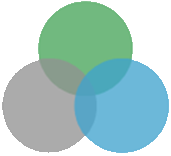 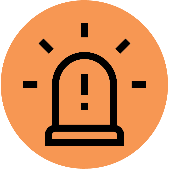 REDIGER UN RELEVE DE CONCLUSIONS OBJECTIFSGarder trace des propositions, des conclusions et éventuelles décisionsEcrire explicitement les positions, propositions, décisionsValider ensemble à la fin de l’équipe éducative le relevé de conclusions MISE EN ŒUVRECONSTRUIRE LE RELEVE DE CONCLUSIONSOn retrouve dans un relevé de conclusions :La date de l’équipe éducative, les personnes présentes, absentes et excusées.Les objectifs de l’équipe éducativeLes conclusions : après l’analyse de chacun des participants, la deuxième partie de la réunion vise la construction de réponses spécifiques aux besoins de l’élève. Ce sont ces réponses spécifiques qui doivent être consignées dans le document. Il est important d’y inscrire parfois les positions divergentes. 
A la fin de la rencontre, l’animateur synthétise les propositions qui ont émergé. Les formulations sont discutées et consignées dans le relevé de conclusions (on peut aussi le faire au cours de l’équipe éducative dès qu’une proposition est formulée). On note les éventuels désaccords. Le relevé de conclusions est lu à haute voix et est signé par la famille et le Chef d’établissement. L’écriture du relevé pendant l’équipe éducative permet de rester fidèle à la teneur des échanges et d’éviter les dissensions ultérieures.On inscrit dans le relevé de conclusions l’échéancier prévu pour les propositions qui ont été faites. Si besoin, on y inscrit la date de la prochaine équipe éducative. Le relevé de conclusions est destiné à la famille et à l’établissement, ainsi qu’aux partenaires participants à l’équipe éducative. Le relevé de conclusions n’appartient pas au dossier scolaire de l’élève. Il fait l’objet d’un archivage par la direction de l’établissement dans un dossier spécifique.Vigilance 1: Le relevé de conclusions d’une équipe éducative n’est pas un compte rendu des échanges. Le document sera donc un écrit court (un recto, voire un recto-verso maximum). On ne consigne donc pas le détail des échanges entre tous les partenaires, ni le descriptif in extenso de la situation (on peut toutefois y inscrire quelques faits notables dans la compréhension de la situation – le relevé fera ici mémoire de ces événements).Vigilance 2: L'équipe éducative n'est pas une instance administrative mais fonctionnelle. C'est un outil de travail permettant une concertation entre tous les adultes concernés par la situation d'un enfant. Aussi, il ne faut pas exiger des parents qu’ils prennent une décision importante le jour de la réunion, mais leur laisser le temps de réfléchir, de se renseigner et de discuter entre eux après la rencontre.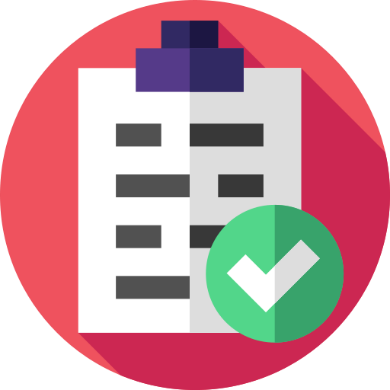 ANNEXEAnnexe 1 – Modèle de relevé de conclusions d’une équipe éducativeSOURCESDécret 90-788 du 6 septembre 1990, article 21Dossier Animer une réunion d’équipe éducative, DDEC 44, 2014RELEVE DE CONCLUSIONS -  EQUIPE EDUCATIVE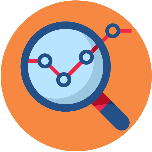 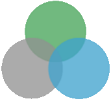 EQUIPE EDUCATIVEElève (Nom et prénom) :_______________________ Classe : ____  Date de naissance : ____________Date de l’équipe éducative :  ______________Présents, Excusés, absentsObjectifs de l’équipe éducative1 – Analyser la situation de l’élève2 – Construire les réponses adaptées à la situation (adaptations et aménagements spécifiques)3 – Penser la suite de la scolaritéConclusions